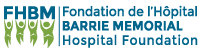 Liste des donateurs / Donors List2016 de l’Hôpital Barrie Memorial aimerait remercier les donateurs suivants :The Barrie Memorial Foundation acknowledges with much appreciation:Dons reçus de / Donations received from:Abel DelvalleAleda MauriceAlice RobinsonAlida O’Connor DischAndré DaoustAndré HuetAnna DeneaultAudrey DickensonBonnie BaillieBrandon WelburnBrian A. EvansCanadian Vintage Motorcycle GroupCarmelle Joly DuboisCheryl LloydClaire LecoursClaire LefebvreClaude Roger SagalaClaudine CampionClément VernerDaniel PinsonneaultDaniel SmithDeborah MunroDella-Anne LambDenis CarignanDenise MainvilleDiane QuennevilleDiane et Serge SabourinDouglas MacleodDuncan MacCuaigEdouard ViauEnsemble Vainquons le CancerEmilia WandachowiczFrançoise BergevinFrançoise MaheuFrançoys PharandGabrielle Tannahauser FrostGeorges MarlierGermaine Clark BurnsGertrude HarveyGhislaine RaymondGilbert TremblayGilles DemersGilles NormandinGilles RenaudGilles RoyGrace StowellGordon PetrieHarvey Duncan McadamHenriette mercierHilaire LandryJacques et Rachel ChartrandJames BarrJean St-PierreJean-Louis St-GermainJeanne Darc DuludeJeannine JodoinJeannine TremblayJohn PaquetteJoseph CoenenJuanita Mesick HadleyKaren KeddyKarl Schulz & FilsKlara MuhlebachLaurendan LavoieLawrence BergevinLeah BrooksLenora BrownLise JolicoeurLise ParadisLois WaddellLouise BoutinLowell and Joyce WattLucia DoraisLucie GoneauLucille Prud’hommeLynda ThauvetteMadeleine GreigMarc HétuMarcel MajorMarcella BastienMarguerite Meloche AmyotMarie-Marthe BuchananMario MoiseMario RaimondiniMartin GrégoireMaurice PerronMichel MainvilleMicheline TremblayMonique Grégoire HébertMunicipalité d’OrmstownMuriel CullenNicole BerthiaumeOlive GuérinPatricia ShearerPauline VaillancourtPeter SzydlowskiPhilppe ForgetQuentin McCartneyRaymond TouchetteRaynald GuerinRéjean LevertRémi BourdeauRichard BarbeauRichard ClarkRichard MyreRichard SylvestreRobert B. NessRoméo DaoustRoy LeslieRoyce RuddockRuth GrahamSerge TailleferSharon Degaspé PowerSusan OstrovskySusy BoyerTrudy CondeWilliam BoydYolande LegrosYvon BenoitYvon RondeauEn mémoire de  / In memory of:                   Dons reçus de / Donations received from:Gordon Watson	Beverly RobidouxDuncan Cameron	Peter DrouinFernand Primeau	Madeleine GreigGordon B Thompson	Don & Nancy Hyde	Dorothea & Udo Paulig	Elinor J Skelton	Mario Dumas, CPA	Madeleine H Greig	Marna PetersMuriel Brunet	Dorothy Busby 	Lynn Cairncross	Stanley & Beverly Erskine	Robert WoodClaire Lamoureux	Desjardins Caisse du haut-Saint-LaurentHerbert Pilon	Barbara Pilon 	Elizabeth Henshaw		George Black	Geraldine Pilon	Joan McWhinnie	John and Linda Lowden	Neil and Ruby MacKayPhyllis Heaven	Anna Catafalmo	 Joan MitchellBernard Brunet	Dorothy Busby 	Susan Cluff	Stanley & Beverly Erskine	Robert WoodMuriel Brunet	Susan Busby		Adrien Théôret	CIT La Presqu’Île et Transport SoleilGaetanne Soucisse	Luce DaoustAudrey Seale	Barbara Handrahan	Betty ShottonMarcel Maheu	Acer	ArceloMittal	Carli Suenaga	Christiane Maheu	Claire B. Martin	Jacinthe Maheu et Guy Villeneuve	Marie-Ange Dumas	Mario Maheu	Modle de l’Acadie	Nicole Maheu	Pierrette Poirier	Sylvie Maheu et  Michael GrantBetty Jean Cavanagh	Roberta MacDougall MiddletonRachel  Hurteau Caza	Claude Caza	Claudette Caza	Denis-André Hurteau	Luc Caza	M. et Mme Robert Castagnier	Madeleine Fournier	Marie Carrière & Malcolm PerriorRoméo Lefort	Municipalité de Saint-ChrysostomeTamara Watson	Shirley WatsonDenise Paré Schink	George A. Laberge	Lise SchinkDenis Lefort	Lise Deneault BilletteAnne Bouchard Deneault	Lise Deneault BilletteMarianne Lambertson	Rosa Gabriel	Carol Beauregard	Céline Beauregard	Susan NusseyDawn Lang	Adele Brunet & Jason ErskineDonald MCDonagh	Frank Kay